Lesverloop RW 05 ‘raam’Dia 1-2: Inleiding van het referentiewoord ‘raam’Doelen:Cursisten kunnen de betekenis van het woord aan het woordbeeld koppelenCursisten begrijpen de begrippen “woord” en ‘letter”Lesverloop:Gesprek als inleiding van het referentiewoord. Gebruik hiervoor ook de foto’s op de dia. Telkens je het woord ‘raam’ zegt, toon je dat woord ook op de dia.Kijk eens hier! (toont de kadertjes met de letters van raam). Hoeveel letters heeft het woord raam? Welke letter hoor je hier? En hier? (tip: ga met je hand van de 1ste naar de 2de klank terwijl je dit zegt). En welke letter hoor je het laatst? PowerPointpresentatie RW 05 raam Kopieerblad 2: foto ‘raam’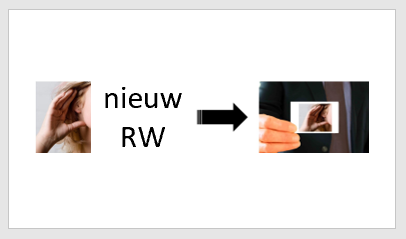 Dia 3: Auditieve herkenning/discriminatie van het RW ‘raam’Doelen:Cursisten herkennen het referentiewoord in een reeks gelijkklinkende woordenCursisten herkennen het referentiewoord in een doorlopende tekstLesverloop: in deze lesfase ga je telkens op dezelfde wijze te werk.Cursisten krijgen elk een setje hoor-kaartjes. Leerkracht geeft een aantal woorden op, cursisten steken een kaartje omhoog telkens ze het nieuwe referentiewoord horen.Leerkracht leest een tekst voor waarin het nieuwe referentiewoord een paar keer voorkomt (zoals het voorbeeld hieronder) of verzint een verhaaltje waarin het nieuwe referentiewoord vaak voorkomt, cursisten steken hun kaartje omhoog telkens ze het nieuwe referentiewoord horen. Het is warm in de klas. Het raam is dicht. De gordijnen voor het raam zijn ook dicht. Ik ga naar het raam en ik doe de gordijnen open. Daarna doe ik het raam ook even open. Buiten is het lekker fris. Het waait een beetje. Dat doet deugd. Na een kwartier is de klas goed afgekoeld. Ik ga naar het raam en ik doe het raam weer dicht.Tip: indien je hier merkt dat sommige cursisten wachten met het omhoogsteken van hun kaartjes, kan je dit opvangen door:
- aan alle cursisten te vragen om hun ogen te sluiten tijdens deze oefening
- de laatste 3 cursisten die hun kaartje omhoog steken een paar extra zinnen te geven.Kopieerblad 5: Hoor-kaartjesDia 4: Visuele herkenning/discriminatie van het RW ‘raam’Doelen:Cursisten kunnen het referentiewoord in een doorlopende tekst aanduidenLesverloop:Leerkracht deelt woordkaartjes uit (zie KB 3 – flitswoorden). Maak vooraf zelf ook nog een paar extra woordkaartjes daarop het RW ‘raam’. Jullie kregen allemaal een kaartje met daarop een woord. Wie heeft het kaartje met het woord ‘raam’?.Deze oefening kan je eventueel een paar keer herhalen, zeker indien je enkele minder sterke cursisten in je groep hebt.De oefening op de dia 4 wordt klassikaal gemaakt. Op de werkbladen voor de cursisten staat deze oefeningen ook. Ofwel maken de cursisten deze meteen na de klassikale oefening, ofwel houd je ze voor een carrousselmoment (uitleg: zie lesverloop vorige RW).Kopieerblad 3: flitswoorden Een paar extra kaartjes met het woord ‘raam’ (zelf te maken)Dia 5-6: oefenen op de website “Ikleer.net”Doelen: Cursisten leren werken met de website http://ikleer.net (enkel indien je beschikt over een OLC, een computerklas of tablets en internetaansluiting) Maak de oefeningen eerst eens klassikaal, zodat de cursisten kunnen wennen aan de verschillende schermen die ze te zien krijgen, het klikken op de pijltjes rechts onderaan om naar een volgend scherm te gaan, …Vanaf dit RW leer je de cursisten hoe ze de url moeten typen in de adresbalk, zodat ze ook thuis kunnen oefenen met de website (indien ze over een internetverbinding beschikken)website http://ikleer.net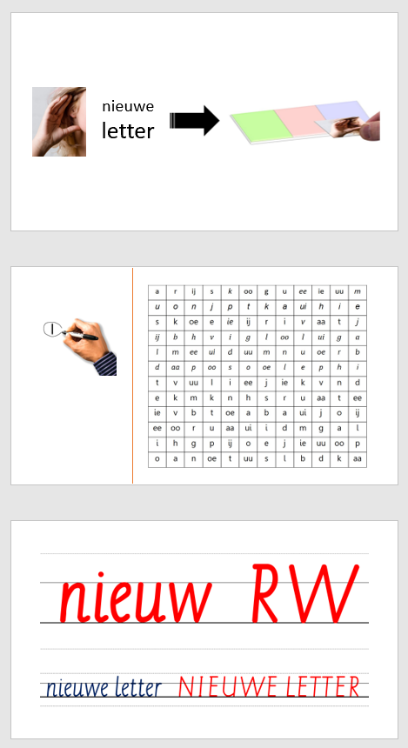 Dia 7 -> 12: Aanbrengen van de nieuwe klanken (r-aa)Doelen: Cursisten herkennen de aangebrachte klank in een reeks klankenCursisten herkennen de aangebrachte klank in een reeks woordenCursisten kunnen aangeven waar (in het woord) ze de aangebrachte klank horen: vooraan, in het midden of achteraan in het woord Cursisten kunnen de aangebrachte letter in een letterrooster aanduidenCursisten kunnen de aangebrachte letter in een reeks woorden aanduidenCursisten kunnen de aangebrachte letter op een correcte wijze vormgeven, met aandacht voor de correcte pengreep, de schrijfhouding, de ‘route’ die de letter moet afleggen en de vorm van de letter.Lesverloop: Bij het aanbrengen van de nieuwe klanken ga je telkens op dezelfde wijze te werk (zie lesverloop RW 02 ‘lat”. Overloop daarbij steeds de volgende stappen (zie ook opmerkingen lesverloop vorige RW)Auditieve herkenning en discriminatie van de nieuwe klankAuditieve herkenning en discriminatie van de nieuwe klank De nieuwe letter leren schrijvenKopieerblad 5: Hoor-kaartjesKopieerblad 6: de “GRoBl-kaart”Kopieerblad 4a: oefenblad nieuwe letterlumocolorstiftenDia 13: online oefening op het herkennen van het referentiewoordCursisten maken deze oefening begeleid in het openleercentrum van de school, in de computerklas of met de tablets in de klas (indien deze voorhanden zijn en er een wifi-verbinding in de klas is). 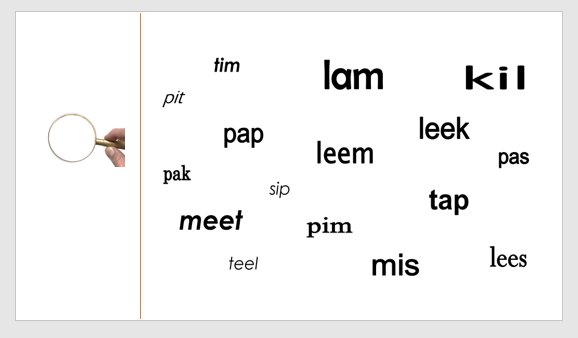 Dia 14: Zoek woorden met …Doelen:Cursisten kunnen woorden met een opgegeven klank en een opgegeven plaats in het woord terugvinden in een reeks woordenLesverloop: Deze oefening verloopt telkens op dezelfde wijze.Cursisten nemen het werkblad en steken dit in een hoesje. Leerkracht controleert of dit bij alle cursisten gebeurd is en geeft vervolgens een aantal zoekopdrachten. Cursisten omcirkelen telkens de woorden die ze moeten zoeken, leerkracht checkt of dit vlot gaat. Zoek woorden met vooraan …Zoek woorden met in het midden …Zoek woorden met achteraan …Zoek woorden met …Na elke zoekopdracht kunnen de cursisten de omcirkelde woorden eventueel wegvegen om zo de volgende zoekopdracht te vergemakkelijken.Indien er niet gewerkt wordt met een lumoset kan je eventueel gebruik maken van kleurpotloden om de oefening zo overzichtelijker te maken.Werkbladen RW 05 raamHoesjes + lumocolorstiften of kleurpotlodenDia 16-16-17: Aanbrengen van de kernwoorden bij het referentiewoord Doelen:Cursisten begrijpen de betekenis van de kernwoordenCursisten kunnen de kernwoorden auditief analyserenCursisten kunnen  de woordbeelden van de kernwoorden koppelen aan de foto’s van de kernwoordenLesverloop: Bij het aanbrengen van de kernwoorden bij het referentiewoord ga je steeds op dezelfde wijze te werk (zie RW ‘lat’)De kernwoorden bij het RW ‘raam’ zijn: kaal – paal – kar – kaas – peer – aap – arm – ratHou rekening met de opmerkingen uit het lesverloop van de vorige RW!Kopieerblad 9: foto’s van de kernwoorden bij het nieuwe referentiewoordBordlettersKopieerblad 3: flitswoorden van de kernwoorden bij het nieuwe referentiewoordDraaikaartjes bij het referentiewoordSchaar en lijm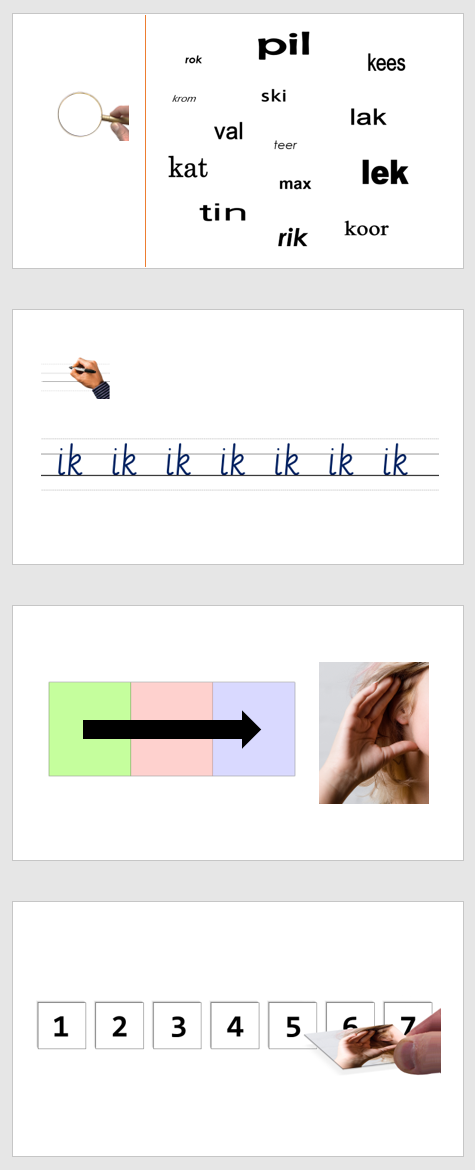 Dia 18: hakken en plakkenDoelen:Cursisten kunnen letters temporeel ordenen en letterreeksen van maximum 3 klanken omzetten naar woorden (mkm-woorden)Lesverloop: Bij deze oefening ga je telkens op dezelfde wijze te werk.Leerkracht spelt woorden(van maximum 3 klanken) waarbij cursisten om de beurt het volledige woord zeggen. Let er op dat je de “klanken” van de letters zegt (‘r-aa-m’ en niet ‘er-aa-em’ of ‘re-aa-me’)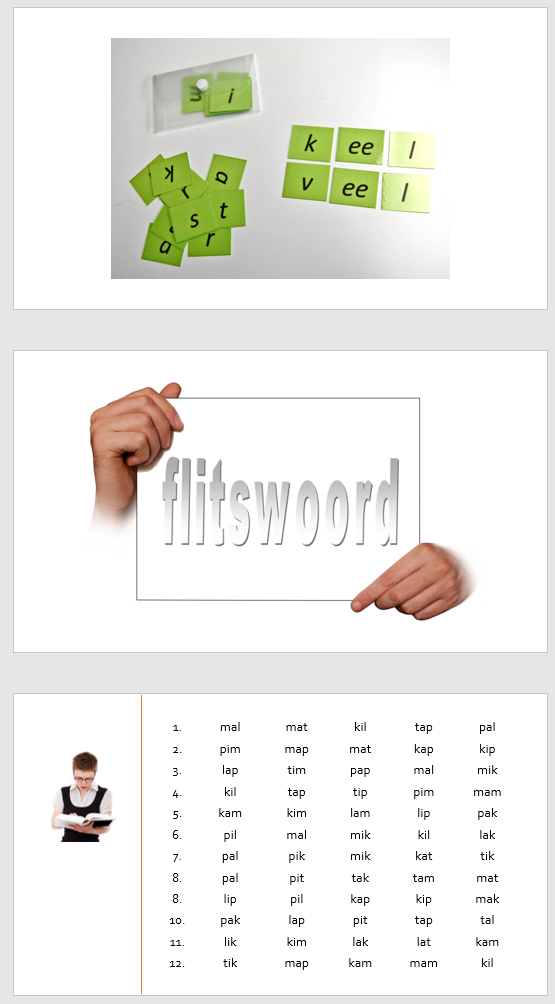 Dia 19: Woorden veranderenDoelen:Cursisten kunnen de correcte klankletter koppeling maken met de aangebrachte letters/klankenCursisten kunnen een opgegeven klank/letter in een woord correct vervangen door een nieuwe klankLesverloop: Bij deze oefening ga je telkens op dezelfde wijze te werk (zie lesverloop vorige RW)Leerkracht geeft een woord op, cursisten leggen dit woord met de letters uit hun letterenvelop op de tafel. Leerkracht geeft vervolgens nieuwe woorden op, waarin telkens 1 klank veranderd is t.o.v. het vorige woord. Cursisten passen het woord aan. Zie ook opmerking in het lesverloop van de vorige RWLetterenvelopjes (kopieerbladen 8)Dia 20: Omcirkel het juiste woordDoelen:De cursisten herkennen de kernwoorden en kunnen het woord aan de betekenis koppelenLesverloop:De oefening op deze dia wordt klassikaal gemaakt. Op de werkbladen voor de cursisten staat deze oefening ook. Ofwel maken de cursisten deze meteen na de klassikale oefening, ofwel houd je ze voor een carrousselmoment.Werkbladen RW 05 raamDia 21: Wisselrijtjes lezenDoelen:Cursisten kunnen woorden met de aangebrachte letters/klanken correct lezenLesverloop: Bij het lezen van de wisselrijtjes ga je steeds op dezelfde manier te werk.Leerkracht leest de wisselrijtjes hardop voor. Cursisten “volgen” mee. Leerkracht leest een rijtje, cursisten tonen om de beurt het gelezen rijtje.Koorlezen van de wisselrijtjes (paar keer) -  leerkracht leest mee, behalve de laatste keer.In groepjes (per 3 à 4) lezen en uiteindelijk duolezen van de wisselrijtjesZie ook opmerkingen in het lesverloop van de vorige RWWerkbladen RW 05 raam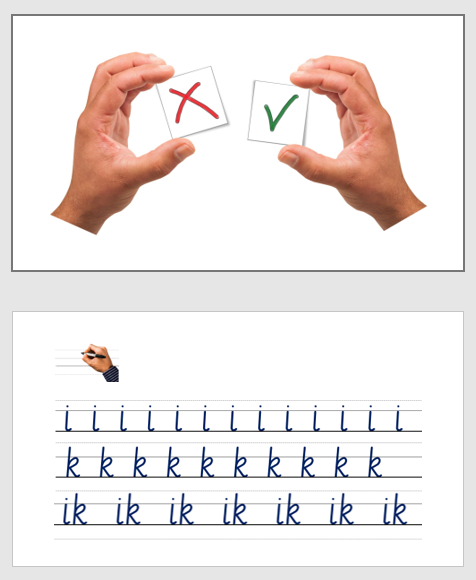 Dia 22: Herhaal ik het woord juist of fout?Doelen:Cursisten kunnen woorden auditief discriminerenLesverloop: Bij deze oefening ga je telkens op dezelfde wijze te werk.Cursisten nemen hun "juist-of-fout"-kaartjes (kopieerblad 5). Leerkracht zegt telkens 2 woorden. De ene keer zijn dat 2 dezelfde woorden, een andere keer zijn dat 2 verschillende woorden. Zie ook opmerking in het lesverloop van de vorige referentiewoorden!Kopieerblad 5: juist of fout-kaartjesDia 23: Rijmwoorden zoekenDoelen:Cursisten kunnen de middenklank en de klank achteraan discriminerenCursisten kunnen rijmwoorden bij de opgegeven woorden plaatsenLesverloop: A.d.h.v. een paar voorbeelden herhaalt leerkracht eerst wat rijmwoorden zijn. Bij elk ‘duo’ rijmwoorden geven cursisten ook nog 1 rijmwoord extra. Voorbeelden:
	meel – keel (geel, teel)
	sap – kap (rap, map, lap)
	til – pil (kil, ril)
Vervolgens nemen cursisten hun oefening. Leerkracht dicteert woorden, cursisten schrijven het woord naast het juiste rijmwoord. Vooraf worden de rijmwoorden uit de oefening op het bord geschreven en klassikaal gelezen. 
De woorden die de cursisten moeten schrijven zijn: maak – paar – taal – raas – kaap
+ klassikaal verbeteren, waarbij cursisten om de beurt de opgegeven rijmwoorden naast de woorden op het bord schrijven. Bij elk ‘duo’ rijmwoorden wordt vervolgens gekeken of cursisten nog andere woorden kennen die op deze woorden rijmen.Werkbladen RW 05 raam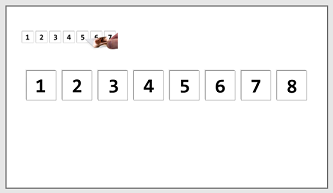 Dia 24: Hoeveel woorden hoor je? Doelen:Cursisten kunnen woorden in een zin auditief discrimineren Lesverloop: Bij deze oefening ga je steeds op dezelfde wijze te werk:Cursisten nemen elk een ‘Hoeveel … hoor je-kaart’ en hoor-kaartjes (kopieerbladen 5 en 11). Leerkracht geeft de volgende zinnen op, cursisten duiden a.d.h.v. hun kaart aan hoeveel woorden ze gehoord hebben in de zin. Het resultaat wordt telkens klassikaal besproken. Leerkracht gaat daarbij ook in op de plaats van de woorden in de zin.Ik eet taart in de klas -> Hoeveel woorden heb je gehoord? Waar hoor je ‘taart’? Op welk nummer hoor je ‘de’? Waar hoor je ‘eet’? Waar hoor je ‘ik’? Welk woord hoor je op nummer 2?… (Tussendoor herhaalt leerkracht de zin verschillende keren zodat cursisten telkens opnieuw kunnen luisteren.De volgende zinnen worden op die manier besproken:Tim eet niet graag soep.Karla gaat vandaag naar de markt.Leen maakt een taak voor Frans.Ik maak vanavond vis klaar.Kopieerblad 11: Hoeveel … hoor je-kaartKopieerblad 5: hoor-kaartjesDia 25: Woordzoeker Doelen:Cursisten kunnen woorden in een zin auditief discrimineren Lesverloop: Bij deze oefening ga je steeds op dezelfde wijze te werk:Cursisten zoeken individueel de opgegeven woorden in de woordzoeker. Opmerking: je kan deze oefening ook tijdens het carrousselmoment laten maken. Ofwel verbeter je bij elke cursist afzonderlijk, ofwel verbeter je de oefening binnen de kleine groepjes, waarbij elke cursist van het desbetreffende groepje om de beurt een woord komt doorstrepen. Daarna kan je de woordenrijtjes eventueel nog eens koorlezen.Werkbladen RW 05 raamDia 26: Woorden schrijven (motoriek)Doelen:Cursisten kunnen de aangebrachte letter op een correcte wijze vormgeven, met aandacht voor de correcte pengreep, de schrijfhouding, de ‘route’ die de letter moet afleggen en de vorm van de letter.Lesverloop:Cursisten schrijven de woorden correct over in hun schrift met potlood. Werkwijze en opmerkingen: zie lesverloop RW 02 latSchrift en potloodDia 27: Woorden met vlekken (middenklank invullen)Doelen:Cursisten kunnen de ontbrekende middenklank in een woord invullenLesverloop: Leerkracht dicteert de volgende woorden, cursisten schrijven de woorden in de juiste kolom: 
kap – taal – maak – mat – rap – kaas – paal - ras  + klassikaal verbeterenWerkbladen RW 05 raamDia 28: Begrijpend lezen Doelen:Cursisten kunnen een betekenis geven aan wat ze lezenLesverloop:Cursisten maken deze oefening individueel (eventueel tijdens een carrousselmoment). 
Leerkracht gaat bij alle cursisten na of dit lukt en helpt waar nodig.Werkbladen RW 05 raamDia 29: Flitswoorden (lezen)Doelen:Cursisten kunnen de aangebrachte woorden aan een vlot tempo lezen en aan de betekenis koppelenLesverloop: Bij deze oefening ga je steeds op dezelfde wijze te werk (zie lesverloop van de vorige RW)Kopieerblad 3: flitswoorden (t.e.m. het RW raam)Kopieerblad 9: foto’s bij de flitswoorden (t.e.m. het RW raam)Dia 30: Zinnen nummeren Doelen:Cursisten kunnen zoekend lezen Cursisten kunnen daarbij gebruik maken van leesstrategieënLesverloop:Leerkracht dicteert onderstaande zinnen (zegt vooraf ook het nummer van de zin), cursisten zoeken de voorgelezen zin en schrijven het nummer voor de zin.Ik maak taart.Tim eet.Tim eet taart.Saar leert.Rik leert Spaans.De map staat in de kast.Sam eet taart.Tim eet kaas.Rik meet.Saar leert Spaans.De map staat naast de lat.Rik meet de kast.Bij de verbetering lezen cursisten om de beurt een zin (in volgorde waarin ze genummerd zijn)Opmerking: Indien je een zeer heterogene groep hebt, kan je ofwel deze oefening houden voor een carrousselmoment, ofwel voor de allerzwaksten een selectie van bovenstaande zinnen nemen (zin 1 tot 6). Deze zinnen typ je dan over op een apart blad papier in een hogere tekengrootte en met een grotere regelafstand. Je dicteert dan enkel deze 6 zinnen in willekeurige volgorde. De sterkste cursisten hebben de oefening uit de werkbladen (met de 12 zinnen) voor zich, de zwakkere cursisten hebben het apart blad met de 6 zinnen voor zich. Je verbetert vervolgens de oefening met de zwakkere cursisten, terwijl de andere cursisten ondertussen een andere oefening maken of met de draaikaartjes aan het werk gaan (werkwijze: zie lesverloop vorige RW). 
Wanneer je klaar bent, geef je aan deze cursisten een andere oefening en ga je verder (zin 7 tot 12) met de sterkere cursisten die de oefening uit de werkbladen maken. Op die manier kan je – zonder al te veel extra werk – makkelijk differentiëren, waarbij je vertrekt vanuit dezelfde zinnen.Werkbladen RW 05 raamDia 31: Middenklank invullen Doelen:Cursisten kunnen in opgegeven woorden de ontbrekende middenklank invullenLesverloop: Zie lesverloop van de vorige RWKopieerblad 13: middenklankkaartDia 32-33: Het lidwoord ‘het’ Doelen:Cursisten kunnen het lidwoord ‘het’ visueel discrimineren in een doorlopende tekstCursisten kunnen het lidwoord ‘het’ correct schrijven en respecteren daarbij de ‘route’ die de letters afleggen, de verhouding tussen de letters onderling en de plaats van de letters binnen de 4 lijntjesLesverloop: Cursisten onderstrepen het lidwoord “het” in een doorlopende tekst. Leerkracht gaat na of dit bij iedereen lukt en helpt waar nodig.Opmerking: Lidwoorden worden eerder als globaal woord aangebracht. Cursisten moeten ze in eerste instantie niet kunnen analyseren en synthetiseren. Wanneer ze het lidwoord zien, moeten ze het als dusdanig herkennen. Bij de volgende referentiewoorden wordt dit nog herhaald en worden ook de lidwoorden ‘het’ en ‘een’ aangebracht en ingeoefend. Vooral de doffe e geeft problemen, zowel bij het verklanken als bij de klankletterkoppeling (schrijven).Cursisten schrijven vervolgens 2 lijntjes met ‘het’. Leerkracht gaat bij elke cursist de volgende dingen na:de schrijfrichting (de route die de letters afleggen)de plaats van de letters binnen de 4 lijntjesde verhouding en de witruimte van de letters t.o.v. elkaarrespecteren van witruimte tussen de woorden Werkbladen RW 05 raam